
Agenda Item:		GDate:			July 26, 2018Title: 	Report - The Impact of School Funding Reform on Student Achievement Presenter: 		Dr. Jennifer Piver-Renna, Senior Executive Director for Research
Email:			jennifer.piver-renna@doe.virginia.gov	Phone: 804-225-3698 Purpose of Presentation: Executive Summary:  
This report summarizes education funding in Virginia compared to other states, reviews the literature on the relationship between reforms in education funding and student achievement, and describes the funding needed to raise student achievement in Virginia. 
Action Requested:  Superintendent’s Recommendation: The Superintendent of Public Instruction recommends the Board accept this report. 
Previous Review or Action:  Background Information and Statutory Authority: 
The report is submitted in response to the Board of Education’s focus on equity, and particularly on the relationship between school funding and equitable student opportunities. Timetable for Further Review/Action:None

Impact on Fiscal and Human Resources: None Virginia Board of Education Agenda Item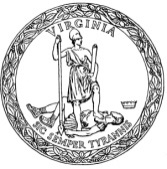 